„Er setzt den Kriegen ein Ende bis an die Grenzen der Erde“ 
                                                                                                                                                  (Ps 46,10)Gebets- und Liedvorschläge zur Krise in der Ukraine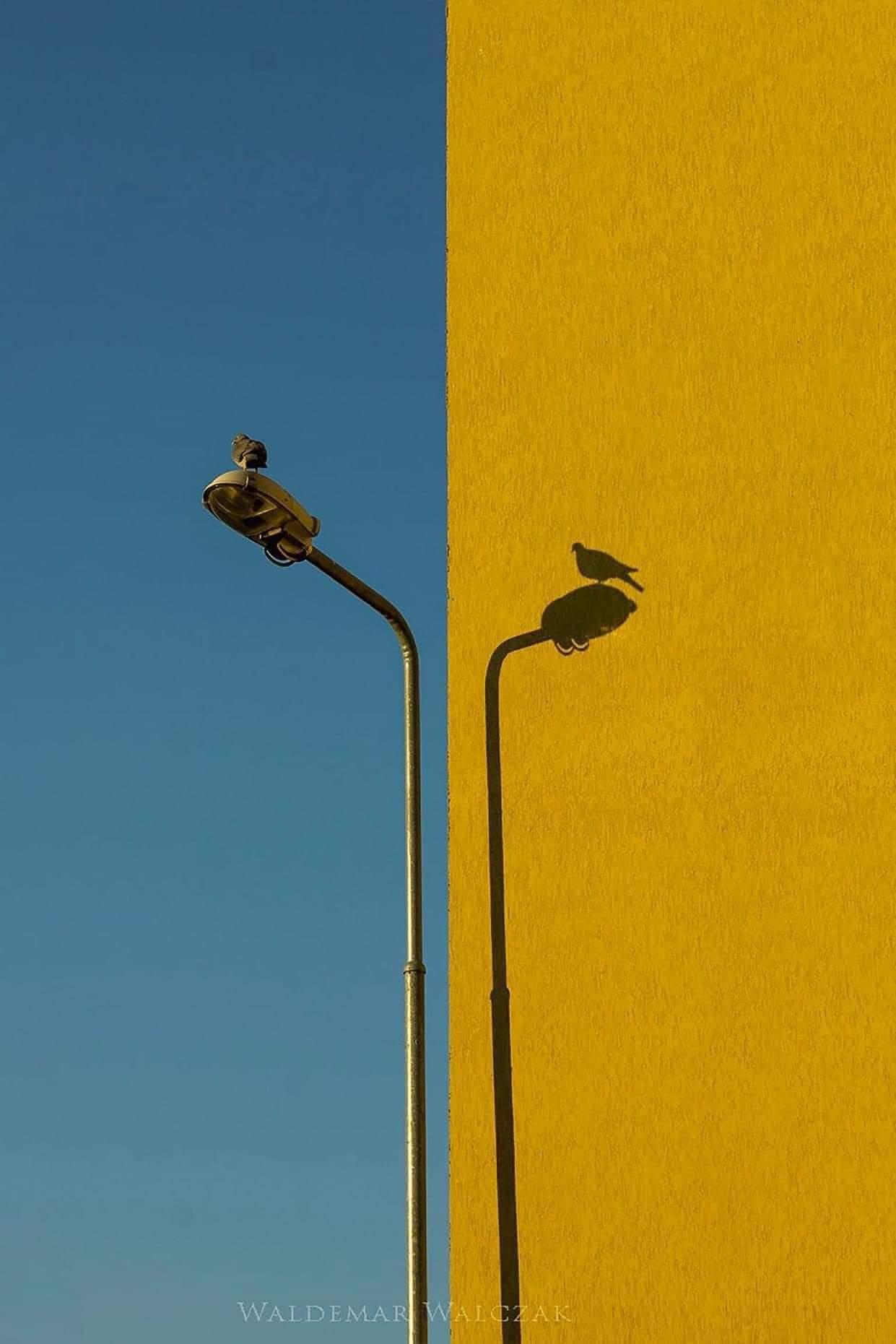 Foto von Waldemar Walczak auf Street PhotographersGebetsvorschläge:BARMHERZIGER UND STARKER GOTT,in deiner Macht liegt es, Kriege abzuwendenund den Übermut der Mächtigen zu brechen.Nimm die Not und Leid des Krieges in der Ukraineund die Bedrohung der ganzen Welt von unsund lass uns erfahren, dass du der Herr der Welt bist.Darum bitten wir durch Christus, unseren Herrn.(nach MB II, 1086)ALLMÄCHTIGER GOTT,du Urheber und Freund des Friedens,wer dich kennt, hat das Leben,wer dir dient, hat Anteil an deiner Herrschaft.Behüte uns und vor allem die Menschen in der Ukrainein allen Gefahren des Kriegesund schenke uns Frieden,damit wir keine Waffengewalt mehr zu fürchten brauchen.Darum bitten wir durch Christus, unseren Herrn.
(nach MB II, 1086)HERR, du kennst unser Elend als Menschen:Wir reden miteinander und verstehen uns nicht.Wir schließen Verträge und vertragen uns nicht.Wir sprechen vom Frieden und rüsten zum Krieg.Zeige uns einen Ausweg.Sende deinen Geist,damit der Kreis des Bösen zerbrochen werden kannund du das Antlitz der Erdeauch in unseren Tagen erneuerst.Darum bitten wir dich durch Christus, unseren Herrn
(nach MB II, 311)GOTT DES FRIEDENS,es ist dein Wille,alles im Himmel und auf Erden zu versöhnen.Lass den Plan deiner großen Liebeüber den Taten menschlicher Zerstörungund über den Schmerzen des ukrainischen Volkesund über den Ängsten aller Menschen aufscheinen.Gib Frieden der gespaltenen Christenheit,Frieden unter den rivalisierenden Völkernund Frieden in unseren Herzen,durch Jesus Christus, deinen Sohn und unseren Bruder,der in der Einheit des Heiligen Geistesmit dir in unserer Mitte lebt und wirkt.
(nach: Die Feier der Eucharistie der Alt-Katholiken, Bonn 2006, 566.)GOTT,Teile unserer Welt versinken im Chaos.Vor Gewalt, Terrorakten und Kriegenin der Ukraine, im Nahen und Mittleren Osten, in Afrikaund an vielen anderen Orten dieser Erdestehen wir oft sprachlos da.Wir bitten Dich:Sende Deinen Geist undERÖFFNE WEGE ZUM FRIEDENdamit Kinder, Jugendliche und Menschen aller AltersgruppenFrieden und Freiheit, Sicherheit und Zukunftmiteinander und füreinander gestalten.(https://www.bdkj.de › Dokumente › Material › Fri..)Du Gott des Friedens,sprachlos, entsetzt und ohnmächtig kommen wir zu Dir. 
Seit Tagen beobachten wir das brutale Geschäft des Krieges, 
verbitterte Kämpfe, unzählige Flüchtende und Tote.
Erfolglos scheinen alle Vermittlungsversuche zu sein.In dieser verzweifelten Situation bitten wir Dich
um die Bekehrung all jener, die Angst und Terror verbreiten.
Wir beten um Kraft und Schutz für alle Bedrängten.
Wir erflehen Deinen Geist, der ein Umdenken erwirken kann, 
um weitere Zerstörungen und größeres Elend zu verhindern. Im Namen all jener, die im Kriegsgebiet ausharren müssen,
unmittelbar betroffen, bedroht oder in Kämpfe involviert sind:
Bereite dem Morden ein Ende und lass endlich wahr werden –
das Wunder des Friedens für die Ukraine und ganz Europa!Du Gott des Lebens, des Trostes und der Verbundenheit,
wir vertrauen auf Dich, weil jedes Gebet Dein Herz erreicht.
In der Gewissheit des Glaubens, dass Du alles zum Guten
verändern kannst, loben wir Dich jetzt und in Ewigkeit.
Amen.(Quelle: https://www.dibk.at/Meldungen/Gebet-um-Frieden-in-Europa)Liedvorschläge„Schweige und höre …“ – GL 433 | 2 „Herr, gib uns deinen Frieden“ – GL 861„Bewahre und Gott, behüte uns Gott“ – GL 453 | 3„Komm, Herr, segne uns“ – GL 451 | 3„Verleih uns Frieden“ – GL 475 „Da pacem, Domine“ – GL 473„O ewiger Gott, wir bitten dich – GL 472 (evt. nach der Meldoie GL 142)„Bekehre uns“ – GL 266 | 3 + 6„Ich steh vor dir mit leeren Händen, Herr“ – GL 422 | 3„Im Frieden dein“ – GL 216 | 1 „Hagios o Theos“ (Trishagion – ostkirchlich) – GL 300Zusammenstellung: Fachstelle Liturgie